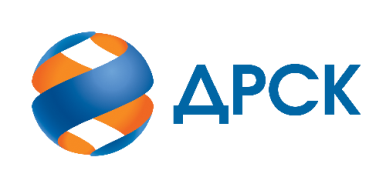 Акционерное Общество«Дальневосточная распределительная сетевая компания»ПРОТОКОЛ № 362/УР-ВПзаседания Закупочной комиссии по запросу предложений в электронной форме на право заключения договора на выполнение работ «Ремонт ВЛ-0,4 кВ п. Тыгда» (Лот № 82101-РЕМ-РЕМ ПРОД-2020-ДРСК)СПОСОБ И ПРЕДМЕТ ЗАКУПКИ: запрос предложений в электронной форме на право заключения договора на выполнение работ «Ремонт ВЛ-0,4 кВ п. Тыгда» (Лот № 82101-РЕМ-РЕМ ПРОД-2020-ДРСК)КОЛИЧЕСТВО ПОДАННЫХ ЗАЯВОК НА ЭТАП В ЗАКУПКЕ: 5 (пять) заявок.КОЛИЧЕСТВО ОТКЛОНЕННЫХ ЗАЯВОК: 1 (одна) заявка.ВОПРОСЫ, ВЫНОСИМЫЕ НА РАССМОТРЕНИЕ ЗАКУПОЧНОЙ КОМИССИИ: Об утверждении результатов процедуры переторжки.О ранжировке заявокО выборе победителя закупкиРЕШИЛИ:По вопросу № 1Признать процедуру переторжки состоявшейся.Принять условия заявок Участников после переторжки:По вопросу № 2Утвердить расчет баллов по результатам оценки заявок:Утвердить ранжировку заявок:По вопросу № 3Признать Победителем закупки Участника, занявшего 1 (первое) место в ранжировке по степени предпочтительности для Заказчика: ООО "ЭНЕРГОСПЕЦСТРОЙ" 
 г. Зея с ценой заявки не более 3 400 000,00 руб. без учета НДС. Условия оплаты: Платежи в размере 100% (ста процентов) от стоимости Работ выплачиваются в течение 30 (тридцать) календарных дней (для субъектов МСП 15 (пятнадцати) рабочих дней) с даты подписания Сторонами документов, указанных в пункте 4.1 Договора, на основании счёта, выставленного Подрядчиком, и с учетом пункта 3.4.2 Договора. Срок выполнения работ: май - сентябрь 2020 г. Гарантия на своевременное и качественное выполнение работ, а также на устранение дефектов, возникших по вине Подрядчика, составляет 24 месяца с момента приемки выполненных работ. Настоящая заявка имеет правовой статус оферты и действует вплоть до истечения срока, отведенного на заключение Договора, но не менее, чем в течение 90 (девяноста) календарных дней с даты окончания срока подачи заявок (02.03.2020).Инициатору договора обеспечить подписание договора с Победителем не ранее чем через 10 (десять) календарных дней и не позднее 20 (двадцати) календарных дней после официального размещения итогового протокола по результатам закупки.Победителю закупки в срок не позднее 3 (трех) рабочих дней с даты официального размещения итогового протокола по результатам закупки обеспечить направление по адресу, указанному в Документации о закупке, информацию о цепочке собственников, включая бенефициаров (в том числе конечных), по форме и с приложением подтверждающих документов согласно Документации о закупке.Секретарь Закупочной комиссии 1 уровня  		                                        О.В.Коваленког.  Благовещенск«27» марта 2020№п/пДата и время регистрации заявкиНаименование Участника, его адрес, ИНН и/или идентификационный номерЦена заявки, руб. без НДС 28.02.2020 11:30ООО "МИРЭНЕРГОСТРОЙ" 
ИНН/КПП 2725009117/272501001 3 424 058,8528.02.2020 10:39АО "ГИДРОРЕМОНТ-ВКК" 
ИНН/КПП 6345012488/772801001 3 476 200,0028.02.2020 16:28ООО "ДЭМИ" 
ИНН/КПП 2815016535/281501001 2 800 000,0029.02.2020 06:02ООО "ЭНЕРГОСПЕЦСТРОЙ" 
ИНН/КПП 2815015490/281501001 3 476 200,0029.02.2020 09:20ООО "ПОДРЯДЧИК ДВ" 
ИНН/КПП 2801209946/280101001 3 476 000,00№п/пДата и время регистрации заявкиНаименование, адрес и ИНН Участника и/или его идентификационный номерЦена заявки до переторжки, 
руб. без НДС, Цена заявки после переторжки, 
руб. без НДС, 23-03-2020 05:42:04 [GMT +3]ООО "ЭНЕРГОСПЕЦСТРОЙ" 
ИНН/КПП 2815015490/281501001 
ОГРН 11428150002833 476 200,003 400 000,0023-03-2020 05:43:24 [GMT +3]АО "ГИДРОРЕМОНТ-ВКК" 
ИНН/КПП 6345012488/772801001 
ОГРН 10363017330053 476 200,003 406 745,4028.02.2020 11:30ООО "МИРЭНЕРГОСТРОЙ" 
ИНН/КПП 2725009117/272501001 3 424 058,853 424 058,8529.02.2020 09:20ООО "ПОДРЯДЧИК ДВ" 
ИНН/КПП 2801209946/280101001 3 476 000,003 476 000,00Критерий оценки (подкритерий)Весовой коэффициент значимостиВесовой коэффициент значимостиКоличество баллов, присужденных заявке по каждому критерию / подкритерию
(с учетом весового коэффициента значимости) Количество баллов, присужденных заявке по каждому критерию / подкритерию
(с учетом весового коэффициента значимости) Количество баллов, присужденных заявке по каждому критерию / подкритерию
(с учетом весового коэффициента значимости) Количество баллов, присужденных заявке по каждому критерию / подкритерию
(с учетом весового коэффициента значимости) Количество баллов, присужденных заявке по каждому критерию / подкритерию
(с учетом весового коэффициента значимости) Критерий оценки (подкритерий)критерия подкритерияООО "МИРЭНЕРГОСТРОЙ"
ООО "МИРЭНЕРГОСТРОЙ"
АО "ГИДРОРЕМОНТ-ВКК"ООО "ЭНЕРГОСПЕЦСТРОЙ"ООО "ПОДРЯДЧИК ДВ"Критерий оценки 1:Цена договора90%-//-0,070,070,090,100Критерий оценки 2: Квалификация (предпочтительность) участника10%-//-0,500,500,500,200,20Подкритерий 2.1: Квалификация кадровых ресурсов-//-35%1,751,751,751,751,75Подкритерий 2.2: Обеспеченность материально-техническими ресурсами35%1,751,751,751,751,75Подкритерий 2.3: Опыт выполнения аналогичных договоров-//-30%1,501,501,501,501,50Итоговый балл заявки 
(с учетом весовых коэффициентов значимости)Итоговый балл заявки 
(с учетом весовых коэффициентов значимости)Итоговый балл заявки 
(с учетом весовых коэффициентов значимости)Итоговый балл заявки 
(с учетом весовых коэффициентов значимости)0,570,591,600,50Место в ранжировке (порядковый № заявки)Дата и время внесения изменений в заявкуНаименование Участника и/или идентификационный номерИтоговая цена заявки, 
руб. без НДС Возможность применения приоритета в соответствии с 925-ПП1 место (заявка № 4)23-03-2020 05:42:04 [GMT +3]ООО "ЭНЕРГОСПЕЦСТРОЙ" 
ИНН/КПП 2815015490/281501001 
ОГРН 11428150002833 400 000,00нет2 место (заявка № 2)23-03-2020 05:43:24 [GMT +3]АО "ГИДРОРЕМОНТ-ВКК" 
ИНН/КПП 6345012488/772801001 
ОГРН 10363017330053 406 745,40нет3 место (заявка № 1)28.02.2020 11:30ООО "МИРЭНЕРГОСТРОЙ" 
ИНН/КПП 2725009117/272501001 3 424 058,85нет4 место (заявка № 5)29.02.2020 09:20ООО "ПОДРЯДЧИК ДВ" 
ИНН/КПП 2801209946/280101001 3 476 000,00нет